Song: I’m Not the Only One  Length of time to complete activity: 30 minutes                                 Level: 4Target Grammar Point: Present Perfect Corresponding Unit: # of students needed for activity: Individual activity  Learning Objectives: Students will be able to identify grammatical errors in a song.  Students will be able to correct grammatical errors in a song. Students will be able to discuss meaning of a song. Students will be able to expand vocabulary through song. Materials Needed: Song: I’m Not the Only One by Sam Smith via YouTube  https://www.youtube.com/watch?v=nCkpzqqog4kFYI: This video has a few risqué moments. You might want to give your students a heads up. You can also just play the song without showing the video.Song Worksheet (make double sided copies of pages 2 and 3) Answer key (pages 4 and 5)Pencil/PenInstructions: Ask students if they’ve know who Sam Smith is. Elicit student responses.Sam Smith was born in London and began singing at a young age. In 2014, Smith released In the Lonely Hour, his heartfelt debut full-length album. It contained the smash hit "Stay With Me," a popular song heard on the radio over the course of the entire year. For his work on In the Lonely Hour, Smith was awarded four Grammys, among them Song of the Year and Record of the Year.Ask students if they’ve ever heard of the song before. Elicit student responses. Ask students to guess what they think the song will be about. Pass out song worksheet to students. Tell students to try to find the 14 grammar errors in the song and correct them. Play song for students twice. Tell students that they can check their answers as they listen to the song. Discuss the grammar errors and discuss meaning of song with students.Why does Sam Smith use the present perfect? Why does “I’m not the only one” mean?How does Sam Smith feel in the song? How do you know? Go over any unfamiliar words with students.  I’m Not the Only One by Sam Smith 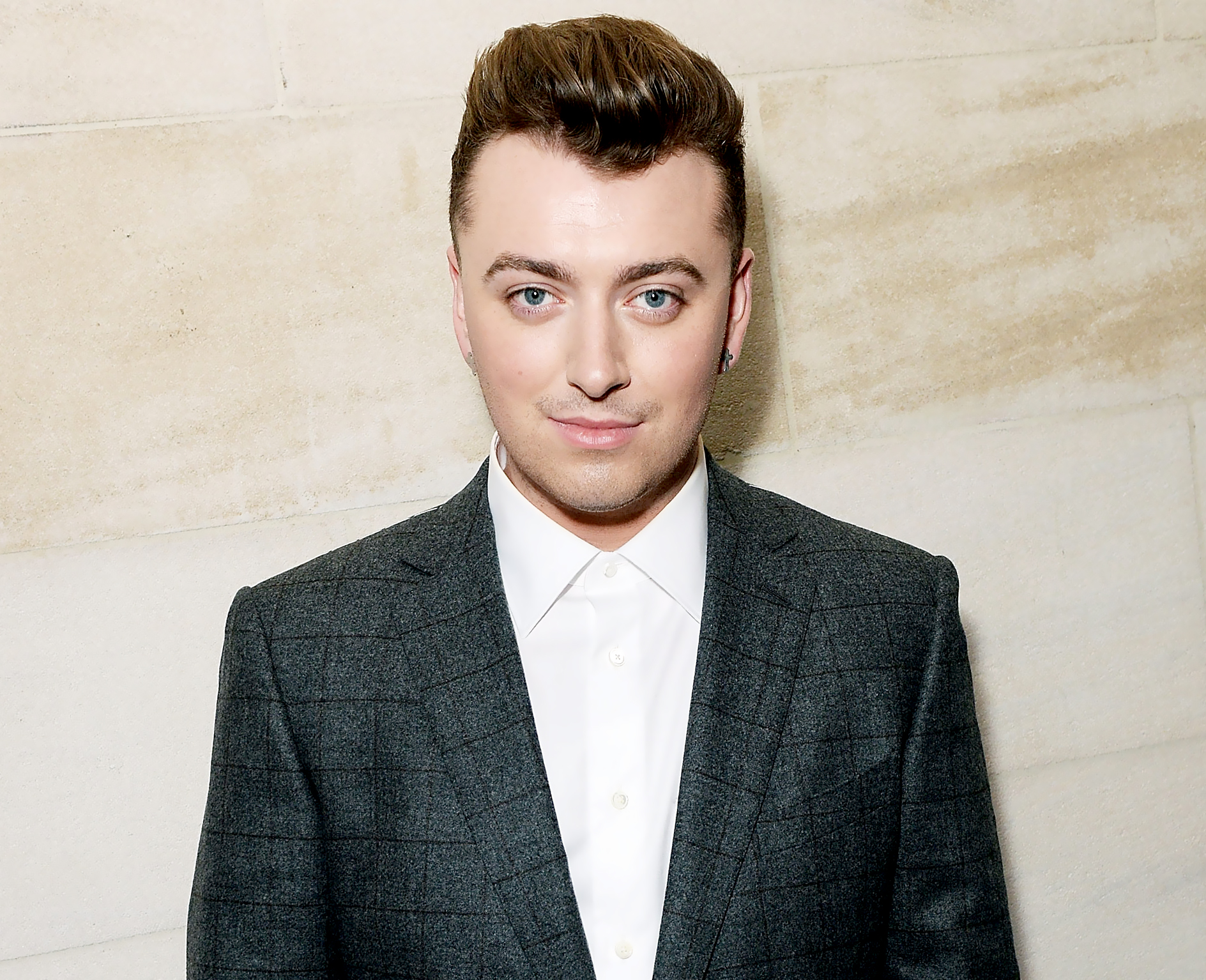 Directions: In the following song, there are 14 present perfect errors. Underline the errors and correct them. Then you will listen to the song twice. Check your answers as you listen to the song. You and me, we made a vowFor better or for worseI can't believe you let me downBut the proof's in the way it hurtsFor months on end I has have my doubtsDenying every tearI wish this would be over nowBut I know that I still need you hereYou say I'm crazy'Cause you don't think I know what you has didBut when you call me babyI know I'm not the only oneYou has be so unavailableNow sadly I know whyYour heart is unobtainableEven though Lord knows you kept mineYou say I'm crazy'Cause you don't think I know what you has did But when you call me babyI know I'm not the only oneI has love you for many yearsMaybe I am just not enoughYou has make me realize my deepest fearBy lying and tearing us upYou say I'm crazy'Cause you don't think I know what you has didBut when you call me babyI know I'm not the only oneI know I'm not the only oneI know I'm not the only oneAnd I knowAnd I knowAnd I knowAnd I knowAnd I knowAnd I know, noI know I'm not the only oneAnswer KeyYou and me, we made a vowFor better or for worseI can't believe you let me downBut the proof's in the way it hurtsFor months on end I've had my doubtsDenying every tearI wish this would be over nowBut I know that I still need you hereYou say I'm crazy'Cause you don't think I know what you've doneBut when you call me babyI know I'm not the only oneYou've been so unavailableNow sadly I know whyYour heart is unobtainableEven though Lord knows you kept mineYou say I'm crazy'Cause you don't think I know what you've doneBut when you call me babyI know I'm not the only oneI have loved you for many yearsMaybe I am just not enoughYou've made me realize my deepest fearBy lying and tearing us upYou say I'm crazy'Cause you don't think I know what you've doneBut when you call me babyI know I'm not the only oneI know I'm not the only oneI know I'm not the only oneAnd I knowAnd I knowAnd I knowAnd I knowAnd I knowAnd I know, noI know I'm not the only one